SECRETARIA DE ESTADO DA EDUCAÇÃO DIRETORIA DE ENSINO REGIÃO NORTE 2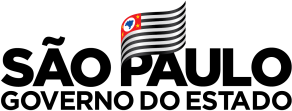 Rua Plinio Pasqui, 217 – Parada Inglesa - SPREQUERIMENTO DE CERTIFICAÇÃONome Completo:  	Data de Nascimento:	Município de Nasc:	Estado de Nasc: 	R.G:	Estado Emissor:	Telefones para contato:  	E-mail para contato: 	 Endereço:  	 Venho através deste instrumento requerer a seguinte certificação:(Caso junte conceitos obtidos em mais de um tipo de exame para a certificação, anotar na folha) ( ) Certificado de conclusão do Ensino Médio-ENCCEJA( ) Atestado de Proficiência do Ensino  (quando não há aprovação em todos as disciplinas).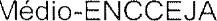 ( ) Certificado de conclusão do Ensino Fundamental-ENCCEJA( ) Atestado de Profic. do Ensino Fundamental-ENCCEJA (quando não há aprovação em todos as disciplinas).( ) Certificado de conclusão do Ensino Médio-ENEM( ) Atestado de Proficiência do Ensino Médio-ENEM (quando não há aprovação em todos as disciplinas).( ) Certificado de conclusão do Ensino Médio – Supletivos( ) Atestado de Proficiência do Ensino Médio - Supletivos (quando não há aprovação em todos as disciplinas).( ) Certificado de conclusão do Ensino Fundamental – Supletivos( ) Atestado de Profic. do Ensino Fundamental - Supletivos (quando não há aprovação em todos as disciplinas)Ano(s) de realização do(s) exame(s):  	Peço deferimento da solicitação e declaro que escolhi a Secretaria Estadual da Educação como instituição certificadora no momento da inscrição.São Paulo,	, de	de	.(ASSINATURA DO REQUERENTE)NVE – Núcleo de Vida Escolar dent2nve@educacao.sp.gov.br 11 – 22097357